План роботи гуртка «Державотворець» на 2022 -2023 навчальний рік.Розробник: Решота О. А. – доцент кафедри публічного адміністрування та управління бізнесом, доцент, кандидат наук з державного управління.Розглянуто та ухвалено на засіданні кафедри публічного адміністрування та управління бізнесомПротокол № ___від “___” ___________ р.Завідувач кафедри ____________________________ Комарницька Г.О.(підпис)© Решота О. А. 2022 рік© ЛНУ імені Івана Франка, 2022 рікПЛАН РОБОТИстудентського наукового гуртка «ДЕРЖАВОТВОРЕЦЬ»на 2022-2023 н.р.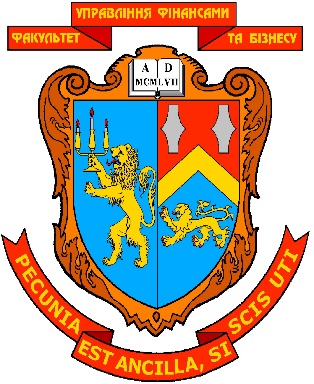 МІНІСТЕРСТВО ОСВІТИ І НАУКИ УКРАЇНИЛЬВІВСЬКИЙ НАЦІОНАЛЬНИЙ УНІВЕРСИТЕТ ІМЕНІ ІВАНА ФРАНКАФАКУЛЬТЕТ УПРАВЛІННЯ ФІНАНСАМИ ТА БІЗНЕСУКАФЕДРА ПУБЛІЧНОГО АДМІНІСТРУВАННЯ ТА УПРАВЛІННЯ БІЗНЕСОМПЛАН РОБОТИ ГУРТКА«ДЕРЖАВОТВОРЕЦЬ»на 2022-2023 н.р.ЛЬВІВ 2022КАФЕдра публічного адміністрування та управління бізнесомМІНІСТЕРСТВО ОСВІТИ І НАУКИ УКРАЇНИЛЬВІВСЬКИЙ НАЦІОНАЛЬНИЙ УНІВЕРСИТЕТ ІМЕНІ ІВАНА ФРАНКАФАКУЛЬТЕТ УПРАВЛІННЯ ФІНАНСАМИ ТА БІЗНЕСУКАФЕДРА ПУБЛІЧНОГО АДМІНІСТРУВАННЯ ТА УПРАВЛІННЯ БІЗНЕСОМПЛАН РОБОТИ ГУРТКА«ДЕРЖАВОТВОРЕЦЬ»на 2022-2023 н.р.ЛЬВІВ 2022№з/п ЗахідТермін виконанняВідповідальні1.1. Презентація основних напрямків діяльності наукового гуртка.2. Затвердження плану роботи наукового гуртка на 2022-2023 н.р. 3.Обговорення інформації щодо наукових всеукраїнських та міжнародних конкурсів та  конференцій у 2022-2023 н.р.4.Бесіда «Значення академічної доброчесності в освітньому середовищі»5.Звіт членів гуртка про участь у стажуваннях та заходах впродовж літнього періоду.ВересеньКерівник гуртка,викладачі кафедри публічного адміністрування та управління бізнесом, голова гуртка, члени гуртка2.1. Участь студентів у ІV Міжнародній науково-практичній конференції «Сучасна парадигма публічного управління.2.Зустріч з практичними працівниками органів державної влади та місцевого самоврядування.3. Дискусія на тему: «Державотворчий потенціал сучасної молоді»ЖовтеньКерівник гуртка,викладачі кафедри публічного адміністрування та управління бізнесом, голова гуртка, члени гуртка3.1. Участь у підготовці та організації ІІ Міжнародної студентської науково-практичної конференції.2.Обговорення питань щодо підготовки матеріалів доВсеукраїнського конкурсу та олімпіади з публічного управління.3.Проведення інтерактивної гри «Антикорупційна мафія».4. Різне.ЛистопадЗавідувач кафедри, заступник завідувача з наукової роботи, керівник гуртка,викладачі кафедри публічного адміністрування та управління бізнесом, голова гуртка, члени гуртка4.1. Студентський круглий стіл на тему: «Актуальні проблеми публічного управління в умовах війни».2. Розгляд та обговорення студентських наукових робіт.3. Різне.ГруденьКерівник гуртка,викладачі кафедри публічного адміністрування та управління бізнесом, голова гуртка, члени гуртка5.1. Студентські дебати на тему: «Формування позитивного іміджу органів публічної влади в умовах модернізації публічного управління в Україні»2. Ознайомлення з національноюпрограмою стажувань у центральнихорганах виконавчої влади для студентів і випускників.3. Різне.ЛютийКерівник гуртка,викладачі кафедри публічного адміністрування та управління бізнесом, голова гуртка, члени гуртка6.1.Засідання гуртка на тему: «Новітні підходи до викладання та комунікації із студентами»2.Зустріч з практичними працівниками органів державної влади та місцевого самоврядування.3. Участь у науковому конкурсі «Що? Де? Коли?БерезеньКерівник гуртка,викладачі кафедри публічного адміністрування та управління бізнесом, голова гуртка, члени гуртка7.1. Засідання гуртка на тему: «Розвиток Soft Skills для успішної кар’єри в публічному управлінні  та бізнес-адмініструванні»2. Зустріч з практичними працівниками органів державної влади та місцевого самоврядування.3. Різне.КвітеньКерівник гуртка,викладачі кафедри публічного адміністрування та управління бізнесом, голова гуртка, члени гуртка8.1. Дискусійний клуб до Днів науки на тему: «Публічне управління та адміністрування: конкурентні виклики сучасності».2.Розгляд та обговорення студентських наукових робіт.3. Різне.ТравеньКерівник гуртка,викладачі кафедри публічного адміністрування та управління бізнесом, голова гуртка, члени гуртка9.1.Про результати роботи наукового гуртка за 2022-2023 н. р. та визначення напрямів на 2023-2024 н.р.2.Про можливості офіційного стажування студентів у органах публічної влади та місцевого самоврядування (літній період).3. Різне.ЧервеньКерівник гуртка,викладачі кафедри публічного адміністрування та управління бізнесом, голова гуртка, члени гуртка